HILLEL ACADEMY HIGHMATHEMATICS DEPARTMENTBINOMIAL EXPANSIONNAME: ______________________						                    DATE: _________Complete the following showing all work!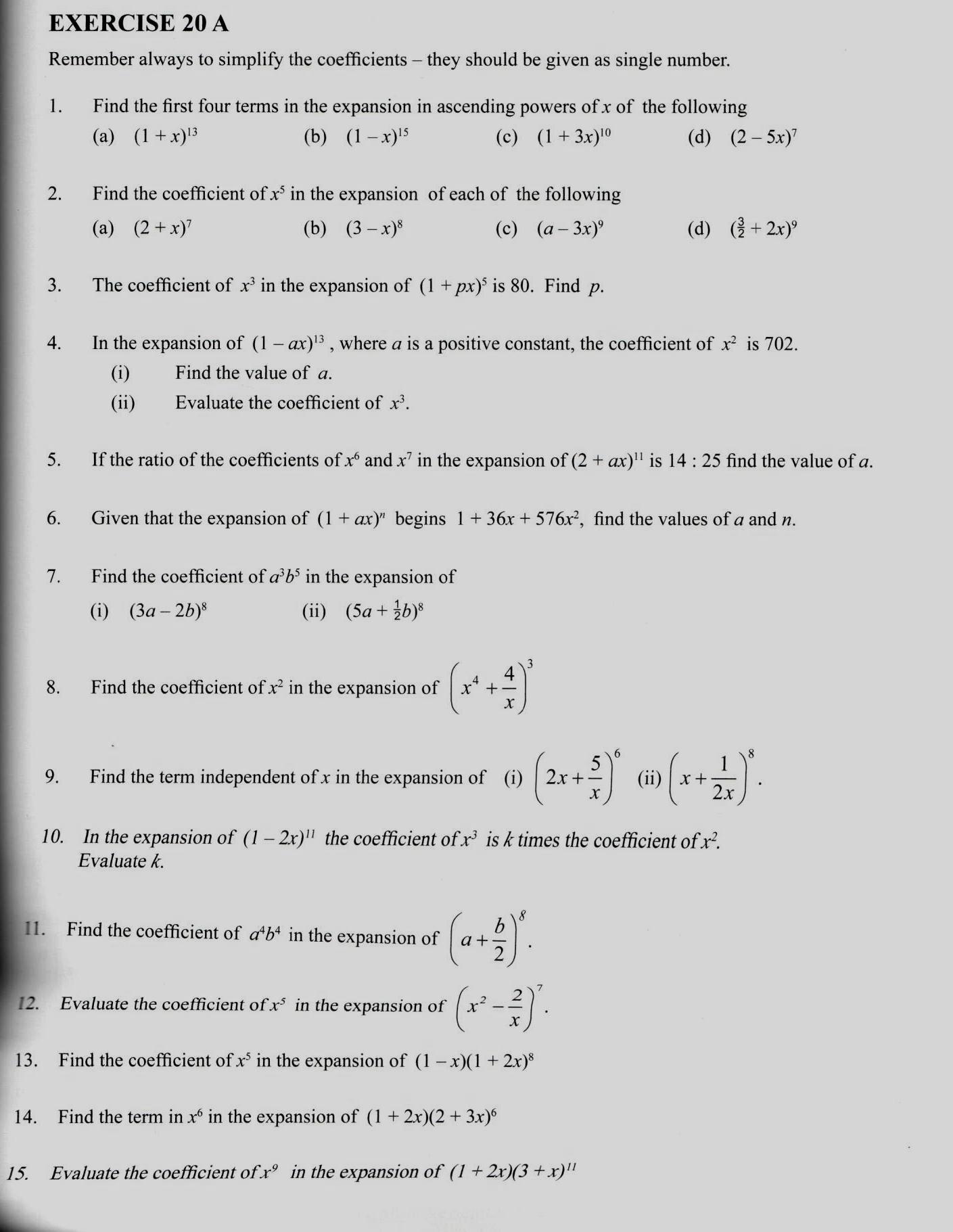 